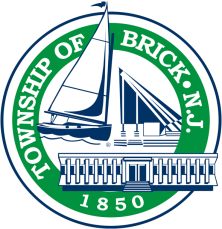 Township of BrickConditionally Exempt Site PlanApplicant Checklist_____	Conditionally Exempt Site Plan Application – must be complete _____    Fees paid to Township - $300.00 application fee & $500.00 Escrow Fee_____	Completed W-9 Form_____	Taxes Paid to Date (A certified letter from the Tax Collectors Office) _____	4 SEALED sets of plans must be submitted _____	Plans show existing and proposed conditions with dimensions and setbacks of proposed work_____	Plans must contain title block identifying application as Conditionally Exempt Site Plan	With block and lot and address of property_____	Parking must be shown with dimensions, regular and handicapped to verify ordinance compliance_____	Handicapped striping details pursuant to ADA must be provided_____	Landscaping must be shown on the plan as required by ordinance_____	Buffer areas must be delineated on the plan; no intrusion into buffer areas shall be permitted_____	Signage design, location, ordinance compliance and details must be shown on the plan_____	Lighting plan must be provided showing existing and proposed and foot candle limits forordinance compliance_____	Performance Guaranty to the Township Engineer shall be furnished for any improvements that affect the public interest including but not limited to drainage, streets, sidewalks, recreational lands, shade trees or shrubbery and required landscaping, off-street parking, loading and unloading zones and artificial lighting. 